МІНІСТЕРСТВО ОСВІТИ І НАУКИ УКРАЇНИДЕРЖАВНА НАУКОВА УСТАНОВА«ІНСТИТУТ ІННОВАЦІЙНИХ ТЕХНОЛОГІЙ І ЗМІСТУ ОСВІТИ»вул. Митрополита Василя Липківського, . Київ, 03035, тел./факс: (044) 248-25-1308.12.2014 № 14.1/10-3885  На № _____________  від ________________		  					 Ректорам (директорам) інститутів	                                			 післядипломної педагогічної освітиПро проведення IІІ етапу Всеукраїнської учнівської олімпіади з інформатикиІнститут інноваційних технологій і змісту освіти надсилає для практичного використання методичні рекомендації щодо проведення ІІІ етапу та підготовки до ІV етапу Всеукраїнської учнівської олімпіади з інформатики у 2014-2015 навчальному році.Додаток: на 6 арк. Паньков А.В., (044) 248-18-13Заступник директораЮ. І. Завалевський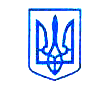 